Please forward updates of the following documents and any other specialist documents that apply to your work: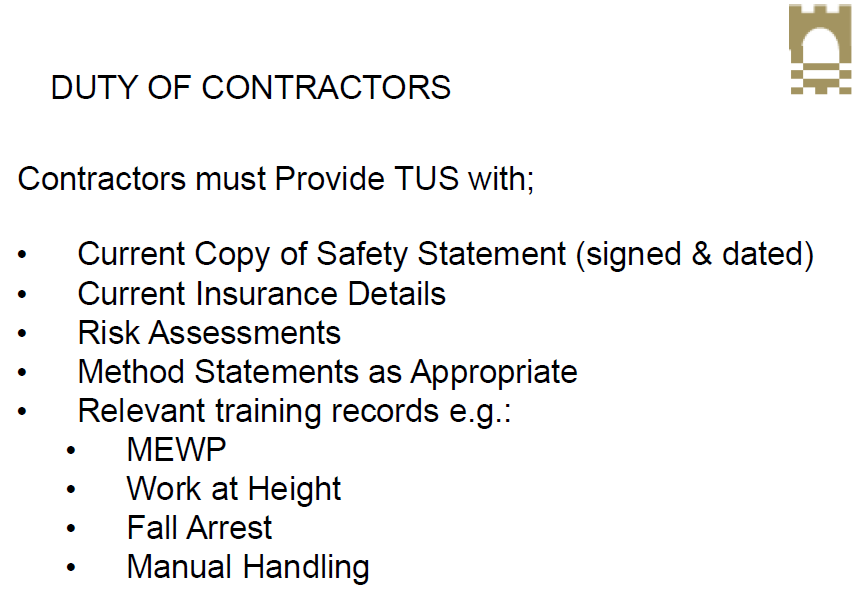 